            РАСПОРЯЖЕНИЕ	         БОЕРЫК  “25” декабря 2018 года             с. Большое Елово	          № 24О премировании  Премировать по итогам работы за 2019 год заместителя руководителя Исполнительного комитета Большееловского сельского поселения Карпову Александру Сергеевну в размере одного месячного денежного содержания в сумме 18413,00рублей (Восемнадцать тысяч четыреста  тринадцать рублей 00 копеек).Глава Большееловского сельского поселения                            А.И. МашановМКУ «ИСПОЛНИТЕЛЬНЫЙ КОМИТЕТ БОЛЬШЕЕЛОВСКОГО СЕЛЬСКОГО ПОСЕЛЕНИЯ» ЕЛАБУЖСКОГО МУНИЦИПАЛЬНОГОРАЙОНАРЕСПУБЛИКИ ТАТАРСТАН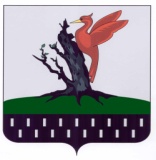 ТАТАРСТАН РЕСПУБЛИКАСЫАЛАБУГА МУНИЦИПАЛЬ РАЙОНЫ МКО « ОЛЫ ЕЛОВОАВЫЛ ҖИРЛЕГЕ БАШКАРМА КОМИТЕТЫ»